	ИНЪЕКЦИОННЫЙ ПУТЬ ВВЕДЕНИЯ ЛЕКАРСТВЕННЫХ СРЕДСТВПарентеральный, инъекционный путь введения – введение лекарственного вещества во внутренние среды организма, впрыскивая его под давлением при помощи шприца. Лекарственные формы:  стерильные растворы или порошки  в ампулах или флаконах (порошок перед введением смешивается со специальным растворителем).Лекарства вводятся:в ткани – кожа, подкожная клетчатка, мышцы;в сосуды – вены, артерии, лимфатические сосуды;в полости – брюшная, плевральная, сердечная, суставная;в субарахноидальное пространство – под мозговую оболочку.Преимущества способа:быстрота действия – применение в неотложной помощи;точность дозировки – исключается воздействие пищеварительных ферментов и барьерная роль печени;независимость от состояния пациента. Недостатки способа: болезненность, страх пациента перед процедурой;необходимость строжайшего соблюдения асептики и антисептики;требуется обязательная профессиональная компетентность;возможность опасных осложнений.ВИДЫ ИНЪЕКЦИЙ, ВЫПОЛНЯЕМЫХ МЕДСЕСТРОЙ:Внутрикожная (в/к) – лекарство вводится в роговой слой кожи (под эпидермис), образуя папулу («лимонная корочка»). Цели – диагностическая (проба на туберкулез) или лечебная (местная анестезия).Объем вводимого препарата – 0,1-1,0мл.Место введения – внутренняя поверхность предплечья (для проб).Объем шприца – 1.0 млДлина иглы – 10 ммУгол введения иглы — 5оПодкожная  (п/к) – препарат вводится в подкожно-жировую клетчатку.Цели – лечебная введение лекарственных препаратов.Объем вводимого препарата – 1,0 — 3 мл.Места введения: наружная средняя треть плеча, подлопаточная область, передняя брюшная стенка (околопупочная область), передненаружная средняя треть бедра.Объем шприца – 1 мл, 2 мл, 3 мл.Длина иглы – 10 мм – 25 ммУгол введения иглы — 10 мм — 90о                                    -  25 мм — 45оВнутримышечная (в/м)  – препарат вводится в мышцу.Цели – лечебная введение лекарственных препаратов.Объем вводимого препарата – 5,0 - 10,0мл.Места введения: верхненаружный квадрант ягодицы, передненаружная средняя треть бедра, верхняя наружная треть плеча (в исключительных случаях).Объем шприца – 5 мл – 10 млДлина иглы – 45 мм – 50 мм (у полных людей до 12 см; для плеча и бедра — 25 мм)Угол введения иглы — в ягодицу — 90о                                       в плечо и бедро — 45оВнутривенная (в/в)  – лекарство вводится в вену струйно из  шприца или капельно через систему для внутривенных инфузий.Цель: введение в организм лекарств для быстрой абсорбции;Места введения: вены локтевого сгиба, предплечья, тыла кисти, стопы, у младенцев вены головы.Объем шприца – достаточный по объёму, от 10 до 20 мл.Длина иглы – зависят от толщины вены и её особенностей.Угол введения иглы — 5 — 30о (чтобы игла практически лежала на коже)Внутривенные капельные вливания – введение препаратов через систему для внутривенных инфузий.Цели: восстановление объема циркулирующей крови;парентеральное питание;устранение явлений интоксикации;переливание крови (трансфузия).Места введения: вены локтевого сгиба, предплечья, тыла кисти, стопы, у младенцев вены головы.Объем растворов  – до 7 л строгих ограничений нет (зависит от назначений врача).Длина иглы – зависят от толщины вены и её особенностей (возможно применение венозного периферического катетера)Угол введения иглы — 5 — 30о (чтобы игла практически лежала на коже).ВИДЫ ШПРИЦЕВСегодня на отечественном фармацевтическом рынке широко представлены стерильные изделия медицинского назначения. Производители постоянно совершенствуют и расширяют их ассортимент. Особое место среди них занимают шприцы инъекционные одноразового примененияПо строению шприцы разделяют на две большие группы:В зависимости от объема они бывают:По типу расположения наконечник-корпусПо типу присоединения иглы к конусу цилиндра различают:Схематическое изображение инъекционного шприца однократного примененияОпределение цены деления шприца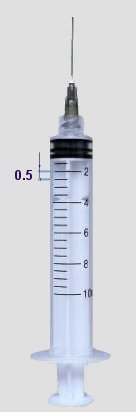 Чтобы набрать в шприц нужную дозу лекарственного препарата, надо знать цену деления шприца, т. е. какое количество раствора может находиться между двумя ближайшими делениями цилиндра. Деления и цифры на шприце указывают его вместительность в миллилитрах и долях миллилитра. Для того чтобы определить цену деления, следует найти на цилиндре шприца ближайшую к подыгольному конусу цифру (количество миллилитров) и разделить на число делений на цилиндре (между этой цифрой и подыгольным конусом). Это и будет цена деления шприца. Например, на рисунке, между цифрой 2 и подыгольным конусом четыре деления. 2:4=0,5. Цена деления составляет 0,5 мл. Наиболее часто доза лекарственных средств для парентерального введения выражается в миллилитрах и долях миллилитра. Встречаются и другие условные обозначения дозы. Например, больным, страдающим сахарным диабетом, вводят инсулин, назначаемый в единицах действия (ЕД). Поэтому для введения инсулина выпускаются специальные шприцы, на цилиндре которых указаны не доли миллилитра, а единицы действия Правильно выбираем иглу и шприцВыбор калибра иглы зависит от вида инъекции и консистенции лекарственного средства, которое нужно ввести. Для инъекций масляных растворов используют иглы большего диаметра, чем при введении водных растворов. Вместе со шприцем одноразового применения часто упакована и игла для инъекции. Выбирая шприц для инъекции, следует убедиться, что игла, лежащая там, предназначена именно для этой инъекции.Конструкция инъекционной иглыХарактеристика среза инъекционной иглыПоложение иглы в тканях, при различных видах инъекцийФизиологические методы обезболиванияПри проведении инъекции без физиологического обезболивания у пациентов может измениться состояние: может повыситься или понизиться артериальное давление, возникнуть тахикардия или брадикардия, появиться страх в ожидании боли.Для предупреждения и уменьшения подобных отрицательных эмоций можно применить различные методы физиологического обезболивания.Охранительный методопрятный вид медицинской сестрычистота и порядок в процедурном кабинетеподготовка к инъекции без присутствия пациента (по его желанию)соблюдение алгоритма манипуляциииспользование одноразового инструментариясоблюдение особенностей введения некоторых лекарственных средствРечевая психотерапияправильно (по имени и отчеству), спокойно пригласить пациента на манипуляцию предупредить пациента о болезненности, необычных ощущениях при введении некоторых лекарственных средствспросить о переносимости препаратовво время инъекции общаться с пациентом, отвлекая его от манипуляции, интересуясь состоянием пациента.Физиологические приемыпомочь пациенту принять удобное положение, попросить его расслабить мышцырекомендовать пациенту глубоко дышать через нос в обычном ритме и после 3-5 вдохов сделать инъекцию на высоте вдохаправильно выбрать и пропальпировать место инъекциивводить лекарственные препараты медленнопри необходимости положить на место инъекции грелку.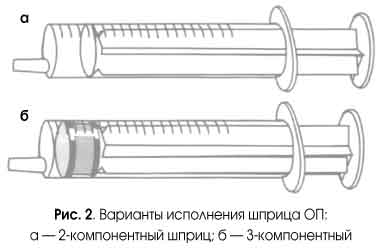 ·а) двухкомпонентные (цилиндр и поршень); ·б) трехкомпонентные (цилиндр, поршень и плунжер, т. е. наконечник (уплотнитель) поршня).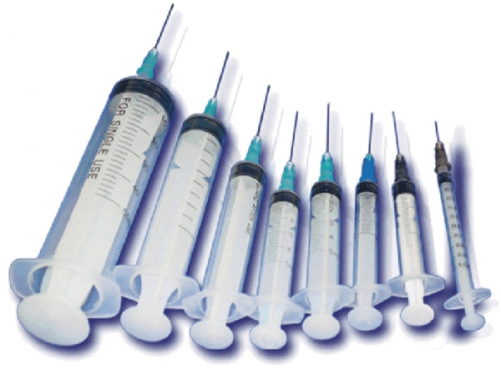 малого объема (0,3, 0,5 и 1 мл). Используют для точного введения лекарственного средства в эндокринологии (инсулиновые шприцы), фтизиатрии (туберкулиновые шприцы), неонатологии, а также для вакцинации и проведения аллергологических внутрикожных проб; стандартного объема (2, 3, 5, 10 и 20 мл). Применяют во всех отраслях медицины для выполнения подкожных, внутримышечных, внутривенных и других видов инъекций; большого объема (30, 50, 60 и 100 мл). Используют для отсасывания гноя, жидкости и др., введения питательных сред, промывания полостей. 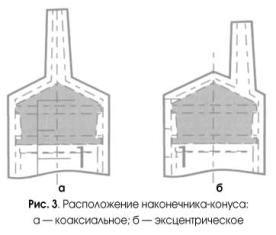 а) коаксиальноеб) эксцентрическое  а)                б)                    в)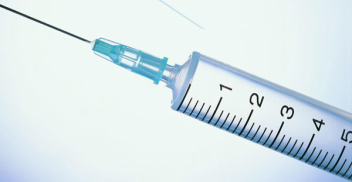 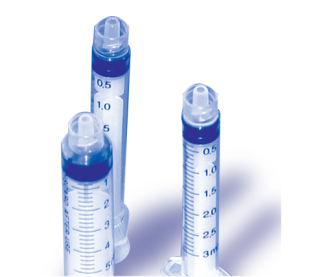 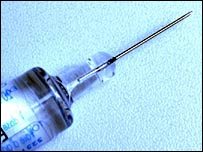 разъем типа Луер, который исключает размыкание шприца от иглы; разъем типа Луер—Лок, при котором игла вкручивается в шприц; шприц с несъемной, интегрированной в корпус цилиндра иглой. 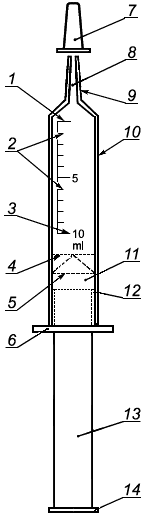 1 - нулевая линия градуировки; 2 - линии градуировки; 3 - линия градуировки номинальной вместимости; 4 - линия полной градуированной вместимости; 5 - линия отсчета; 6 - упоры для пальцев; 7 - колпачок наконечника; 8 - отверстие наконечника; 9 - наконечник шприца; 10 - цилиндр; 11 - поршень; 12 - уплотнитель; 13 - шток; 14 - упор штока 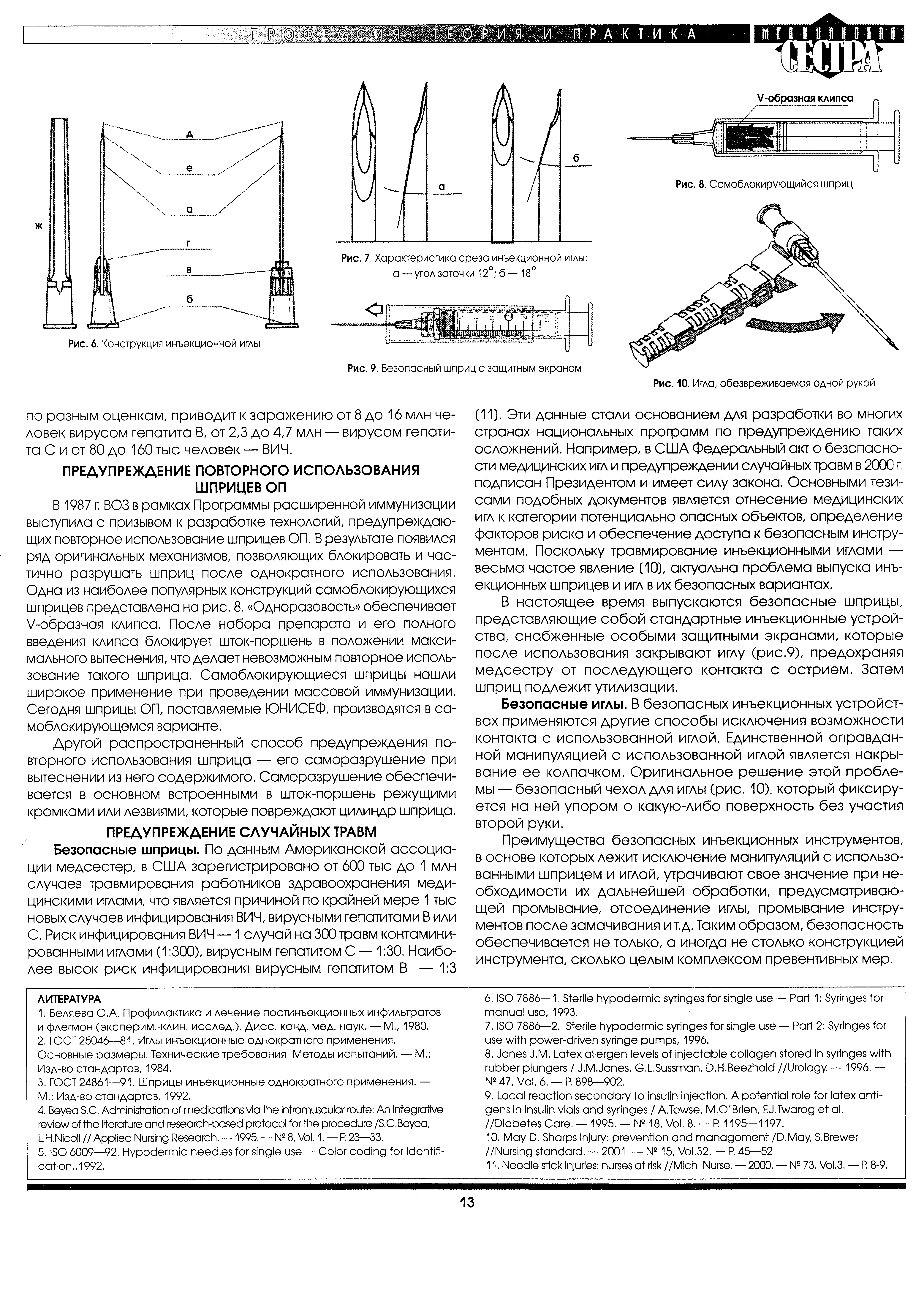 а) трубка из сталиб) полиэтиленовая или полипропиленовая головка (канюля)в) алюминиевый картридж соединяющий трубку с канюлейг) соединение трубки с канюлей при помощи биологически нейтрального геляд) остриее) срезж) колпачок 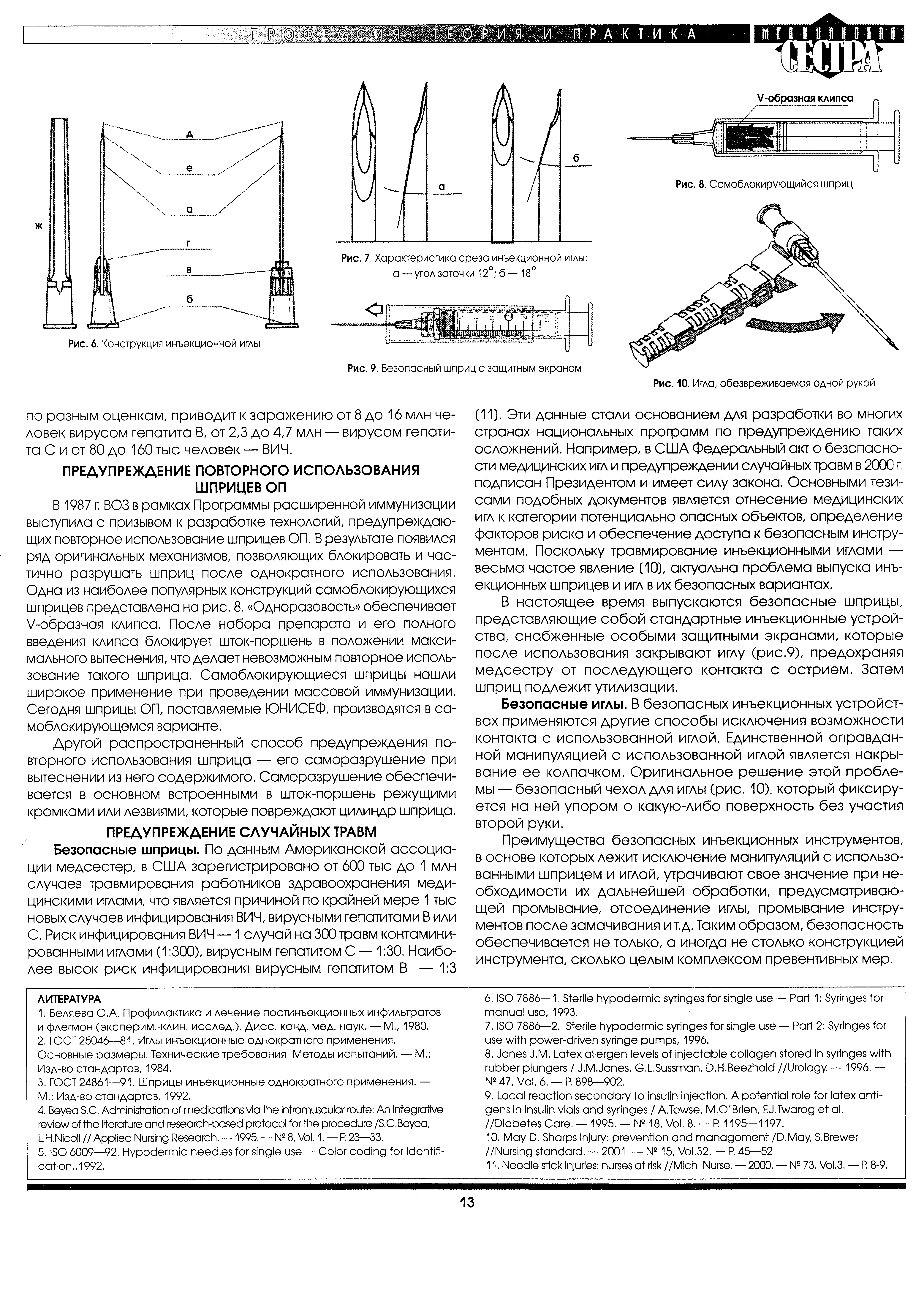 Острие иглы затачивается в 3-х плоскостях (копьевидная заточка), что обеспечивает при проколе тканей преобладание колющего эффекта над режущима) угол заточки 120 –длинный срез (предназначены для внутримышечных и подкожных инъекций)б) угол заточки 180 – короткий срез (предназначены для проведения внутрикожных проб и внутривенных инъекций)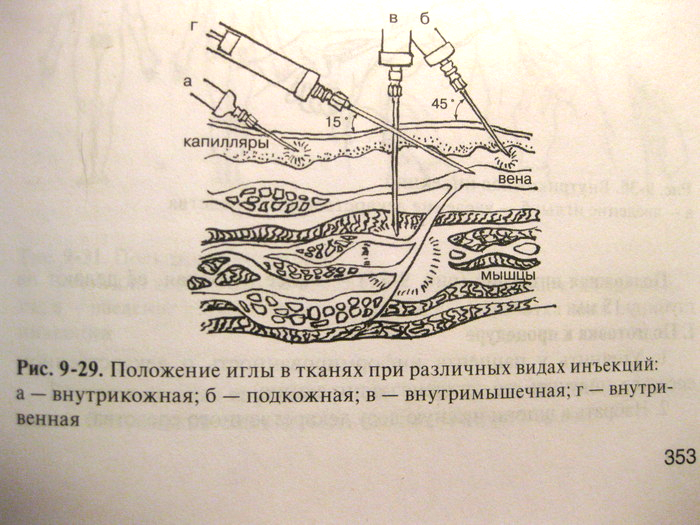 а) внутрикожнаяб) подкожнаяв) внутримышечнаяг) внутривенная